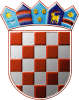 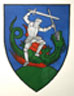         REPUBLIKA HRVATSKA                                                                                       MEĐIMURSKA ŽUPANIJAOPĆINA SVETI JURAJ NA BREGU                            OPĆINSKO VIJEĆEKLASA: 024-02/23-03/06URBROJ: 2109-16-03-23-11Pleškovec, 19. prosinca 2023.Na temelju članka 5. Zakon o kulturnim vijećima i financiranju javnih potreba u kulturi („Narodne novine“, broj 83/22), te članka 28. Statuta Općine Sveti Juraj na Bregu (“Službeni glasnik Međimurske županije”, broj 08/21), Općinsko vijeće Općine Sveti Juraj na Bregu na 16. sjednici održanoj 19. prosinca 2023. godine, donijelo jeProgram javnih potreba u kulturi na području Općine Sveti Juraj na Bregu u 2024. godiniČlanak 1.Programom javnih potreba u kulturi na području Općine Sveti Juraj na Bregu u 2024. godini (u daljnjem tekstu: Program), utvrđuju se kulturne djelatnosti i poslovi, akcije i manifestacije u kulturi koje će se financirati iz Proračuna Općine Sveti Juraj na Bregu kada su te javne potrebe u interesu Općine Sveti Juraj na Bregu.Članak  2.Javne potrebe u kulturi na području Općine Sveti Juraj na Bregu ostvarivat će se:djelovanjem udruga u kulturi i pomaganjem, promicanjem kulturnog i umjetničkog stvaranja,akcijama i manifestacijama u kulturi koje će pridonijeti razvitku i promicanju kulturnog života.Članak 3.Na području Općine Sveti Juraj na Bregu3.1. Djeluju:Kulturno umjetnička Udruga  „Zasadbreg“ Zasadbreg,Kulturno umjetničko društvo „Sveti Juraj na Bregu“, Pjevački zbor „Sveti Juraj na Bregu“,Udruga dragovoljaca i veterana Domovinskog rata Republike Hrvatske, Podružnica Međimurske županije, Ogranak Sveti Juraj na Bregu teOstale udruge.3.2. Održavaju se:obilježavanje proštenja – Valentinovo, Jurjevo, Duhovi te Ime Marijino,obilježavanje Dana Općine i Dani Malog Mihaljevca,obilježavanje Dana škole,obilježavanje fašnika u Zasadbregu,obilježavanje Božićnog koncerta, Božićni sajam, „Pozdrav jeseni“ i „Ususret Božiću“ teForestland i ostale manifestacije.Sredstva za potrebe kulture iz točke 3.1. ovog Programa, raspoređuju se u ukupnom iznosu od:UKUPNO: 50.000,00 EURČlanak 4.Ako se u Proračunu Općine Sveti Juraj na Bregu neće ostvariti planirani prihodi, sredstva iz točke 3.1. ovog Programa uplaćivat će se prema mogućnostima iz Proračuna.Članak 5.Pravo na proračunska sredstva Općine Sveti Juraj na Bregu imaju korisnici iz točke 3.1. ovoga Programa koji su uredno opravdali utrošena sredstva iz prethodne godine sukladno ovome Programu, Pravilniku o financiranju programa javnih potreba sredstvima proračuna Općine Sveti Juraj na Bregu i Odluci o izvršenju Proračuna Općine Sveti Juraj na Bregu.Članak 6.Ovaj Program stupa na snagu osmog dana od dana objave u “Službenom glasniku Međimurske županije”.                                                                                                          PREDSJEDNIK                                                                                                          Općinskog vijeća                                                                                                          Anđelko Kovačić